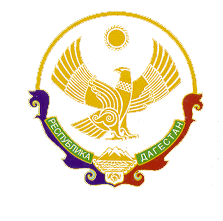 Министерство образования и науки Республики ДагестанГосударственное бюджетное профессиональное образовательное учреждениеРеспублики Дагестан«Профессионально-педагогический колледж  имени З.Н. Батырмурзаева»Отчет о проведенных мероприятиях в 2020 году, приуроченных к праздничным и памятным датам, в истории народов России№Наименование мероприятияКраткое содержание мероприятияКоличество участников мероприятияДата проведенияПримечаниеАкция «Большой этнографический диктант».Студенты и преподаватели ППК им. З.Н. Батырмурзаева  приняли участие в международной акции «Большой этнографический диктант». Это культурно-просветительское мероприятие позволяет оценить знания о народах России и общий уровень этнокультурной грамотности. На прохождение диктанта отводится 45 минут, по истечении данного времени доступ к заданиям закрывается. Студенты показали хорошие результаты: Сайдубаталова Камила – 83 балла, Шахбахиева Хеда – 75 баллов, Хакиева Аминат – 91 балл,  Мусхабова Дагмара 79 баллов, Ханбутаева Джамиля – 88 баллов, Байтарханова Мадина – 91 балл из 100.130 студентов  20 преподавателей.3- 7 ноября 2020г.Акция «Тотальный диктант на языках народов Дагестана».Студенты Профессионально-педагогического колледжа имени З.Н. Батырмурзаева приняли участие в акции «Тотальный диктант на языках народов Дагестана».«Тотальный диктант на языках народов Дагестана» приурочен ко Дню дагестанской культуры и языков, который празднуется 21 октября.Акция проводится ежегодно в целях привлечения внимания дагестанской общественности к проблемам сохранения и развития родных языков, изучения истории, традиций, культуры и обычаев народов Дагестана.Проверить свои знания студенты смогли на трех площадках под руководством преподавателей родных языков: Написат Расулова – аварская группа, Юсуп Умаев – чеченская группа, Зиярат Ахмедова – кумыкская группа. Диктант написали более ста человек.Тексты диктантов были подготовлены специалистами – кандидатами и докторами наук кафедры Дагестанских языков, это цельные тексты известных дагестанских прозаиков. Данную акцию проводят в республике уже в пятый раз и число участников с каждым годом только растет, что, конечно, не может не радовать.125 студентов.17  октября 2020г.Заместитель директора по ВР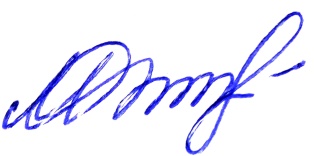 Кадирова М.Р.